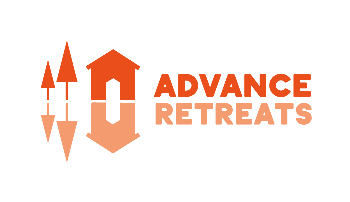 Advance Retreats® are powerfully simple. We book a spacious, relaxing venue. You book out your diary to give yourself time and space for all the thinking, writing and planning you never get done.Lovely surroundings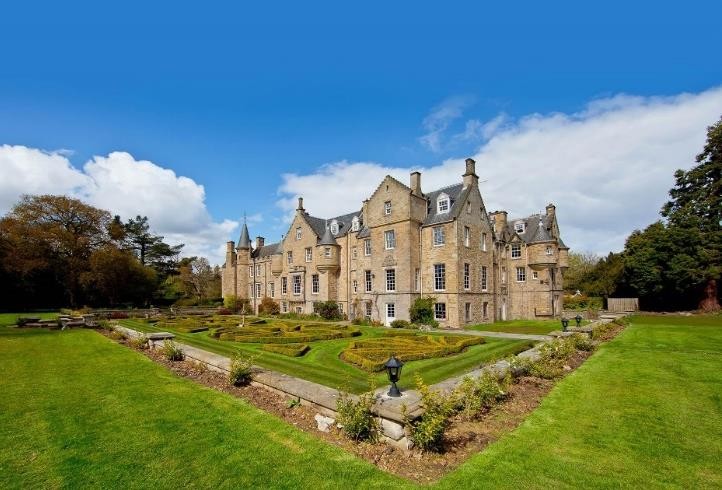 Structured work environmentPeace and quiet to work undisturbedTalking and sharing when desiredSilence when neededSmall group numbers (4-8 people)Committed, protected diary timeNo agenda – it’s your dayCome and go as you pleaseAdvance Retreats® let you value your time – and yourself – in the calm splendour of welcoming surroundings. They make it easy to protect time for the things that really matter, not sacrificing development time for the sake of everyday tasks and mundane demands.People are so busy working in their organisations they don’t get the time to work on them.Advance Retreats provide space to get away from everyday challenges. To find new ways to approach them, whether with quiet time to yourself or, with peers or with informal support from us.Schedule for 2023After retreating during Covid, we’re ready to advance again! Fill out the booking below to join us in the serenity of the distinctive larch wood cricket pavilion on the Gannochy Trust estate in Perth on:7 September 1-5pm5 October 1-5pm2 November 1-5pm7 December 1-5pmWhat will you achieve?Advance. Retreat.Please book my space for the following event/s*Group sizes are limited to ensure a quiet, focused working environment while still offering chances to make new connections with supportive peers.†Fees charged in advance. Cancellation disrupts your intentions and our planning so refunds aren’t available. Free for charities funded by The Gannochy Trust.Name:  Email:  Organisation:  	Access or dietary requirements:     I understand that fees will be charged in advance and will not be refunded in the event of cancellation.DateLocation and group size*Fee†Your selectionThurs 7th Sept 1pm-5pmDoo’cot Pavillion, Gannochy Trust, Pitcullen Crescent, Perth PH2 7HX- Maximum 6 spaces available -£40+VatThurs 5th Oct 1pm-5pmDoo’cot Pavillion, Gannochy Trust, Pitcullen Crescent, Perth PH2 7HX- Maximum 6 spaces available -£40+VatThurs 2nd Nov 1pm-5pmDoo’cot Pavillion, Gannochy Trust, Pitcullen Crescent, Perth PH2 7HX- Maximum 6 spaces available -£40+VatThurs 7th Dec 1pm-5pmDoo’cot Pavillion, Gannochy Trust, Pitcullen Crescent, Perth PH2 7HX- Maximum 6 spaces available -£40+Vat